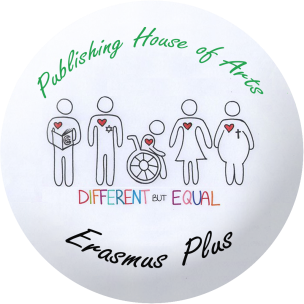 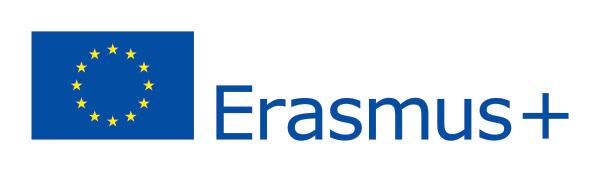 REPORT ON MOBILITY MEETING IN A CORUNA, SPAIN, APRIL 13-17REFLECTION-EVALUATION OF ACTIVITIESSKILLS AND COMPETENCES DEVELOPEDHOST FAMILIESStudent name/activityJorūnė AntanaitytėPaulina PečkauskaitėEimantė KorytėGvidonė MiklovaitėEmilija SasnauskaitėPhoto exhibition on social exclusionPhoto exhibition was interesting. All the photos told us a lot about social exclusion and we could learn from them.I found the photo exhibition very interesting. It was extremely interesting to see how other partners see and understand social exclusionIt was really interesting to see other countries‘ photos, find out how they understand social exclusion.All works were unique and  different it was interesting to see.All photos matched the topicWorkshop with professional photographerNow I understand what things are necessary in newspapers‘ photos.I now understand what is important to newspapers photos.We learned what is most important in newspapers‘ photos.We learn what is important in newspaper and how to use right photo.Now I know what is important for photo-journalistPress conference withJesus Lourido Fernandez,Maria Blanco,Juan Soso Maldonado, Rosa OteroAll people were connected with social exclusion. It was useful to hear them talking about their experience. I learned about their jobs and also learned how to make international press conference.I understand how these people work day.  It was useful to participate  in International Press Conference. It was really interesting to hear about their jobs and what they have done. Also we learned how to make international press conference, so we gained a lot of great experience.It was really interesting to meet with people who work this kind of job, to listen to their experience. Social exclusion theme helped us to make press conference, ask questions and get the answers. I learned about these people work and how to prepare for international press conferenceVisit to Padre Rubino foundationWe visited Padre Rubino foundation which is a comfortable, clean and cozy shelter for homeless people. It was interesting to see a little bit of homeless people‘s lives.I was impressed when I saw this place and also I was happy that there is place like this for socially excluded people.Padre Rubino foundation is a wonderful place, I‘m really happy I had an ability to see it and learn more about A Coruna.Padre Rubino foundation is a very kind place. It was a pleasure to know more about this place and understand how it helps people.I found out that people without any relationships have a place like thatArticle writing for DEFRITWe wrote the first article about our week in Spain and second about communication with new technologies. We wrote it in our own languages and then typed in the computer. I can work in international group and write  an article for DEFRIT newspaperWe all gained more experience in writing articles and it was really interesting.We improve our article writing skills and tasks were really interesting.The problem was that we had to write article about our visit when it‘s not overGynkana gamesTraditional Gynkana games were energetic and interesting. It was funny activity, I knew more about my group members.We could get to know each other even better and we spend time really great, games were very enjoyable.It was really fun to search letters in park, and do all sport activities. We had different groups, so it was a good chance to make new friends from other countries The games were useful for meeting other studentsReception with the MayorWe listened to the Mayor‘s speech. I liked the architecture of the Mayor‘s palace.It was a great honor to meet with the Mayor of city , who welcomed us to come to A Coruna.It was really interesting to see the Mayor, hear what he wants to say. I was pleased to meet the Mayor and to hear his welcome speech.I‘m amazed that the Mayor greeted usCultural activities:Pazo de Marinan;Caaveiro,Fragos do EumosSantiago de Compostela;Hercules Tower;Aquarium;Old Town of A CorunaIn Pazo de Marinan I liked magical and beautiful park with blooming flowers, and it was interesting to see the tide. In Fragos do Eumos I saw eucalyptus trees and the old Monasterio de Caaveiro was incredible. The view from Hercules Tower was breathtaking. I listened to a legend about Hercules‘ fight. It was interesting. I learned new names of sea animals and saw them for the first time. Old Town of A Coruna was amazing, I found out who Maria Pita was.All these objects that I saw were interesting. Excursions were informative . I was impressedby A Coruna old town and I'm so happy that I had a chance to see these placesI really liked all the places, all of them were really interesting, we saw wonderful places and learned lots of new things.Old Town of A Cortuna is a wonderful place and I liked it a lot.All places were wonderful, I will never forget experience which I had in Spain, the most I liked the Hercules Tower, because there you can see all Coruna town and it is incredible view. The most liked things to me are Santiago de Compostela, Fragos do Eumos, Hercules TowerSkills/competencesJorūnė AntanaitytėPaulina PečkauskaitėEimantė KorytėGvidonė MiklovaitėEmilija SasnauskaitėComputer Skills:PowerPointFilm/video makingPhoto WordFacebookEmailEtwinningFilm making for presentation (Movie Maker, Sony Vegas) Microsoft Word for articles writing, Facebook, Email, Etwinning for communication with other students.I used Powerpoint, Microsoft Word, Photoshop, Facebook, Etwinning, Google, Gmail, Whatsapp. We used Power Point, Photoshop, Video making program, Word, Facebook, Instagram, Gmail, EtwinningWe used Power Point, Photoshop, Video movie maker, SonyVegas, Word, Facebook, Instagram, Gmail, EtwinningMS Power Point/Word, Adobe Photoshop, Facebook, Gmail, Etwinning English language:SpeakingWritingListeningreadingI was speaking with other students, with my host family and in the presentation of our photos. We were writing articles summary in English and wrote assessment report. We were listening in the press conference, listening to our teachers‘ instuctions, listening guides. We were reading DEFRIT‘s newspaper summaries.  I improved my speaking, writing, listening and reading skills a lot.I improved my English Speaking Writing Listening reading skills. I certainly improved all  four speaking, writing, listening, reading skillsSpeaking,writing,listening,readingSpeaking, ListeningAwareness of national identityI am aware to represent my country and I am proud of that. I think, that every nation is equal with each other. Now I understand what national identity is.Now I understand what national indentity is.Now I know more about national identity. I was proud to represent my countryNow I‘m aware of national identityAwareness of multilingualism I realized that every language is important. Also, I learned some Spanish, French, Italian and German words.Now I feel aware and understanding of multilingualismNow I‘m aware of multilingualism.Now I‘m aware of multilingualism. I think it‘s very useful to be able to speak other languages, not only EnglishI wish I could speak not only English because a lot of people speak Italian, French and Spanish. I think this ability would be very useful in the future Awareness of European identityI understand that many values in Europe are the same and we are valuable members in European life  Now I can say what European identity is. Now I can say what European indetity is.Now I can say what European indentity is. Before this project EU was just some news in the media, but after this visit I feel part of European communityNow I understand what is European identityAwareness of social exclusionI am aware to help socially excluded people, I understand their situation, position in Europe and all world.  I improved my knowledge about socially excluded people.After the project I‘m aware of social exclusion.This Project made aware me what social exclusion is and now I can explain it to others.Now I‘m aware of social exclusionAwareness of photography meaning in a newspaperI understand what is necessary and not in pictures in newspapers. Now i know about photography meaning in newspaper. Now I know the photography meaning in a newspaper.Now I know the photography meaning in a newspaper.Now I‘m aware of photography meaning in a newspaperJorūnėPaulinaEimantėGvidonėEmilijaI had no problem with my host family. They were kind, careful, polite everytime. Carmen Accion Gonzalezfamily is amazing. It‘s the first time I stayed in a hosting family and it was the best experience ever. Thank youLaura Padro family made me feel at home. We made great friendsSergio Herrero Vila. I stayed with a boy‘s family but I felt very comfortable, like at homeAntia Garcia family were very kind people